MINISTRY OF EDUCATIONPANAMA WEST REGIONAL CENTERCENTRO EDUCATIVO GUILLERMO ENDARA GALIMANYENGLISH DEPARTMENTElements of LiteratureGrade: 11° A-B SCIENCE/ BUSINESS                                                                                                            LiteratureMelida I. Bravo In this module, the students will learn to identify 5 elements of literature: Plot, Characters, Setting, Point of View and Theme.Learning Objective:  Students will be able to identify 5 elements of literature of fiction story.Attachments:Class note of the 5 elements of literature (copied in the notebook)Copy of the “ The Architect’s plan¨Copy of literary elementsASSIGNMENT:Read “ The Architect’s plan¨Identify the elements of the reading (use the copy to write the elements).Glossary  1 (5 Element of  Literature)Glossary  2 ( The Architect’s plan key words in bold )Study the 5 Elements of Literature for future test.Glossary:  Look up meaning, the pronunciation and write sentences.Decorate the glossary 1 and 2 with a drawing related to the topic.THE ONLY SUMMATIVE ASSIGNMENT IS THE GLOSSARIES.Elements of LiteratureI. Plot - series of related events that make up a storyFive Stages of PlotExposition- introduces the setting, characters and the conflictComplication or Rising Action - mini-conflicts that become more intense and builds as the main characters struggle to resolve their problemsClimax - turning point of the story; emotional high point (for the character, not the reader)Falling action - events that lead to resolutionResolution - outcome of the conflict; ties up most loose endsConflict - struggle between opposing forces within the plotMan vs. man - external struggle between two or more individualsMan vs. himself - internal struggle concerning emotion and decisionMan vs. nature - external struggle between man and an element of natureII. Character -the entities involved in the action of the storyCharacter TypesProtagonist - the hero of the story who is faced with a conflictAntagonist- the person or thing that causes the conflictDynamic (Round)- person who changes in personality or attitudeStatic (Flat)- person who does not changeStock Characters- easily recognized minor characters such as “wicked” step-mother typeCharacterization - techniques the writer uses to develop characterPhysical description Speech and actions of the characterDirect comment from the narratorWhat other characters say/doIII. Setting - the time and place where the action occursTime and PlaceTime- the “when” of the story (date, day, time of day, season, etc.)Place- the “where” of the story (city, town, state, country, house, room, etc.)IV. Point of View- perspective from which a story is toldThird Person Omniscient- narrator knows all the thoughts, motives and feelings of each characterThird Person Limited - narrator stands outside the action and focuses on one character’s thoughts, feelings and observations.First Person- main character tells his own story and refers to himself as “I”.Objective- Narrator does not tell the thoughts or feelings of anyone, so only action and words are reportedV. Theme- The main idea or basic meaning of a literary work Symbol- a person, place or object that has a concrete meaning in itself and also stands for something beyond itself, such as an idea or feeling.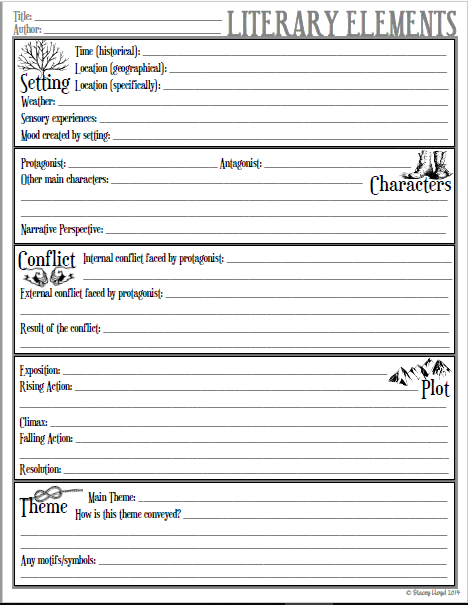 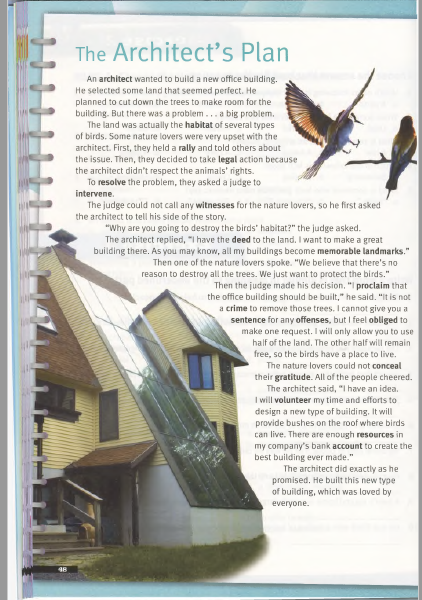 GLOSSARY RUBRICName: ________________________ Date: ______________   Level: _______Key  wordsComponents areIn boldAlways20 ptsOften15 pointsSometimes10 pointsNever5 or 0 point (s)TOTALSDefinitionsThe definition is correct, accurateThe definition is correct but may have inaccuraciesThe definitions is missing one or two key componentsThe definition is incorrect, inaccurate.SentencesThe sentences are in your own words and related to all of the words that were defined.The sentences are in your own words and may relate to the words that were defined.The sentences are in your own words and may relate to some of the words that were defined.The sentences are not in your own words and may relate to any of the words that were defined.DrawingThe drawing is neat, colorful, creative, and relate to the story.Most of the drawing is neat, colorful, creative, and relate to the story.Some of the drawing is neat colorful, creative, and related to the story.The drawing is not neat, colorful, creative, and related to the story.Spelling, Punctuation, and GrammarThe definitions and sentences have zero to one error.The definitions and sentences have two or three errors.The definitions and sentences have four or five errors.The definitions and sentences have many errors.Organization, Neatness, and CompletenessThe glossary is organized by unit, labeledThe glossary is missing one of the three components.The glossary is missing two of the key components.The glossary is missing all key componentsGrand Total           Final           Grade